Кабинет русского языка и литературыТехнические характеристики кабинета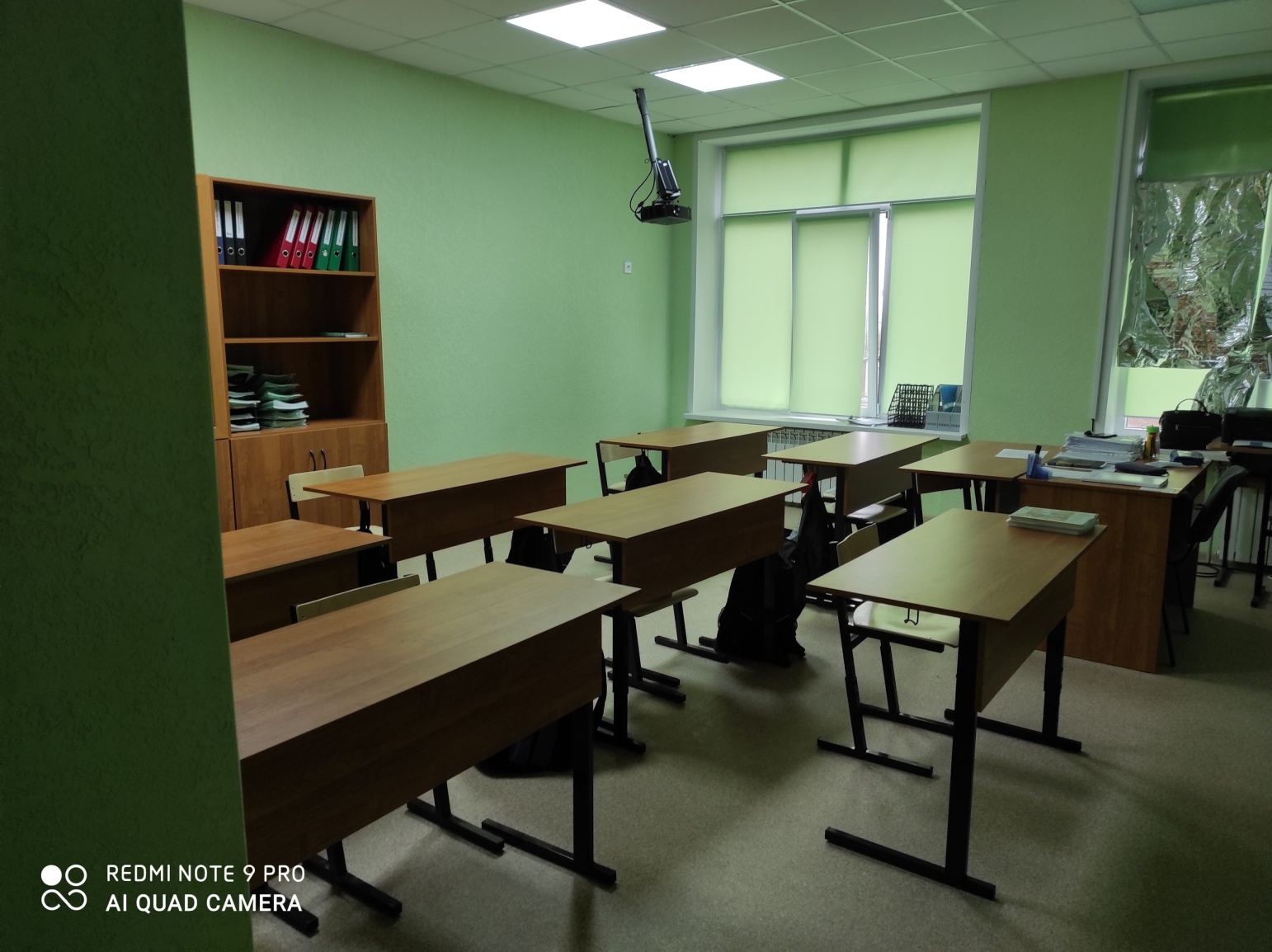 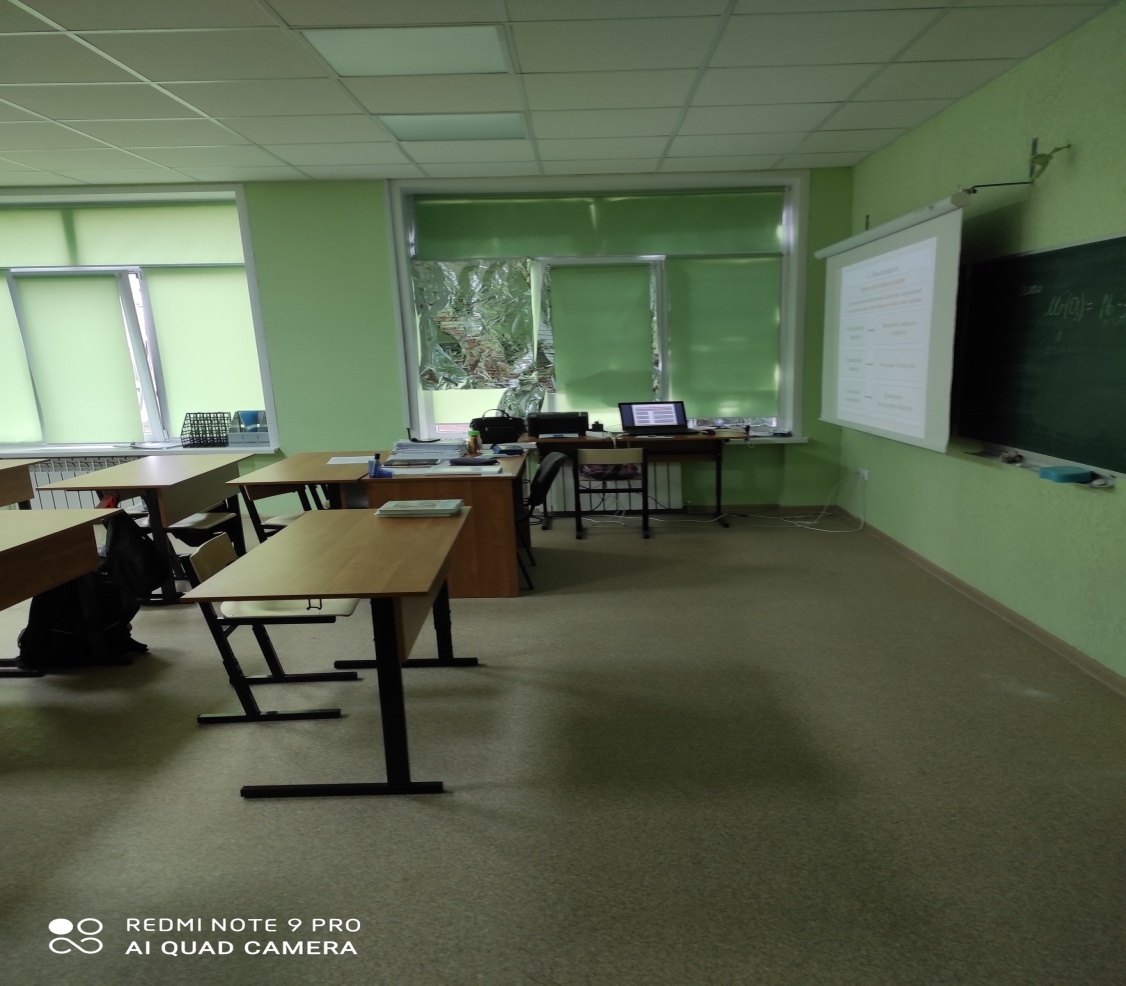 Кабинет иностранного языкаТехнические характеристики кабинета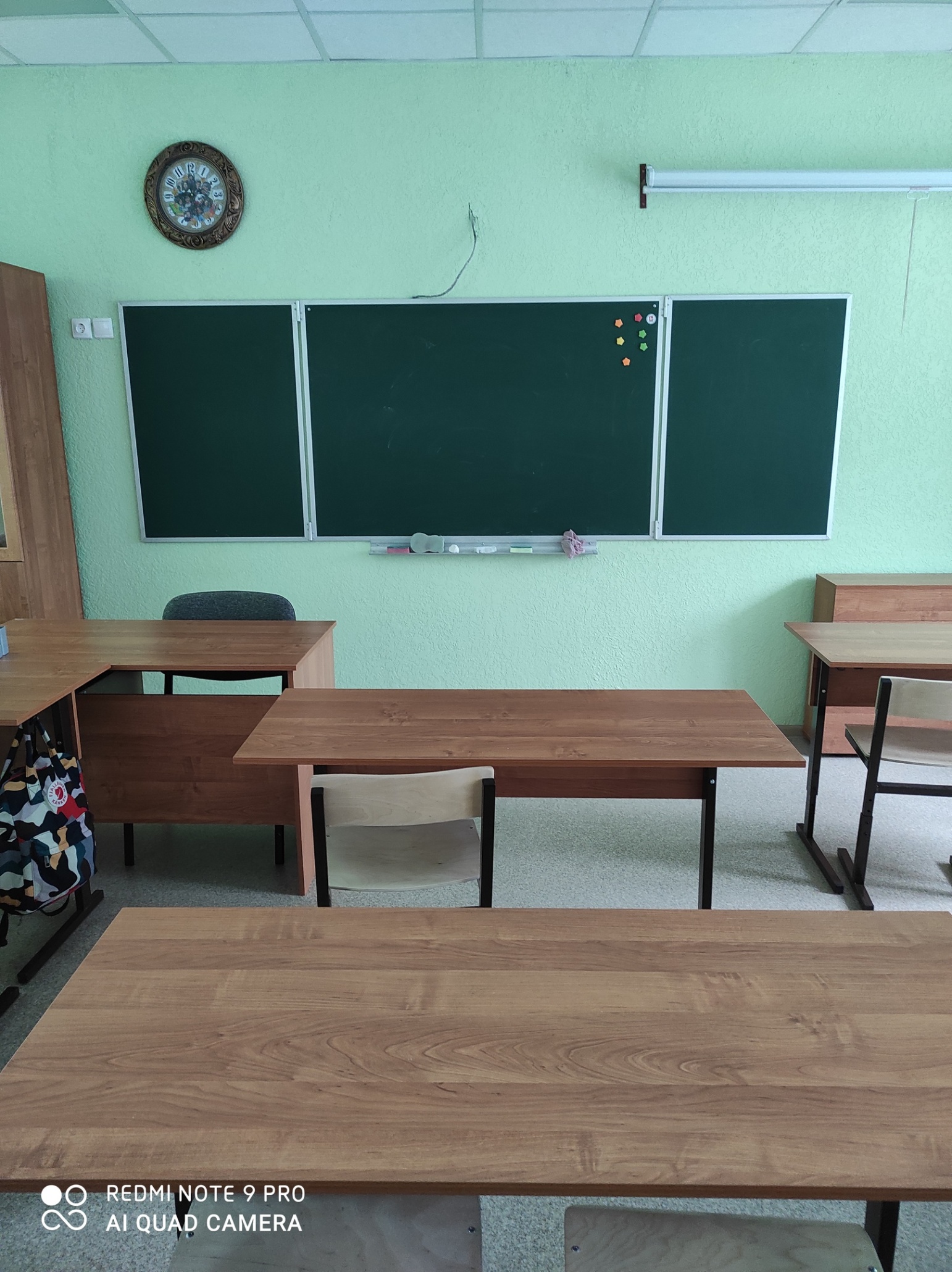 Кабинет математики, физики и информатикиТехнические характеристики кабинета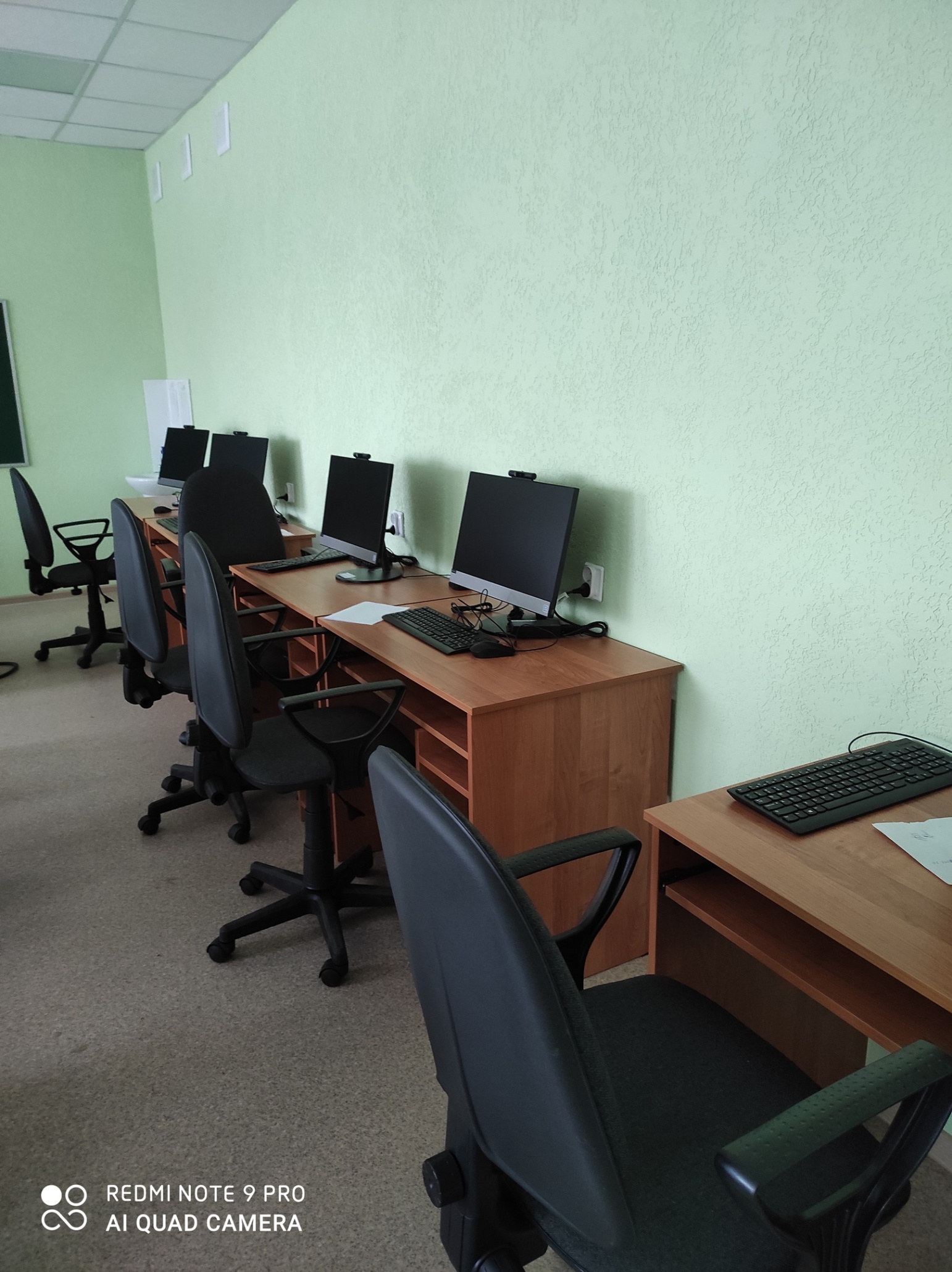 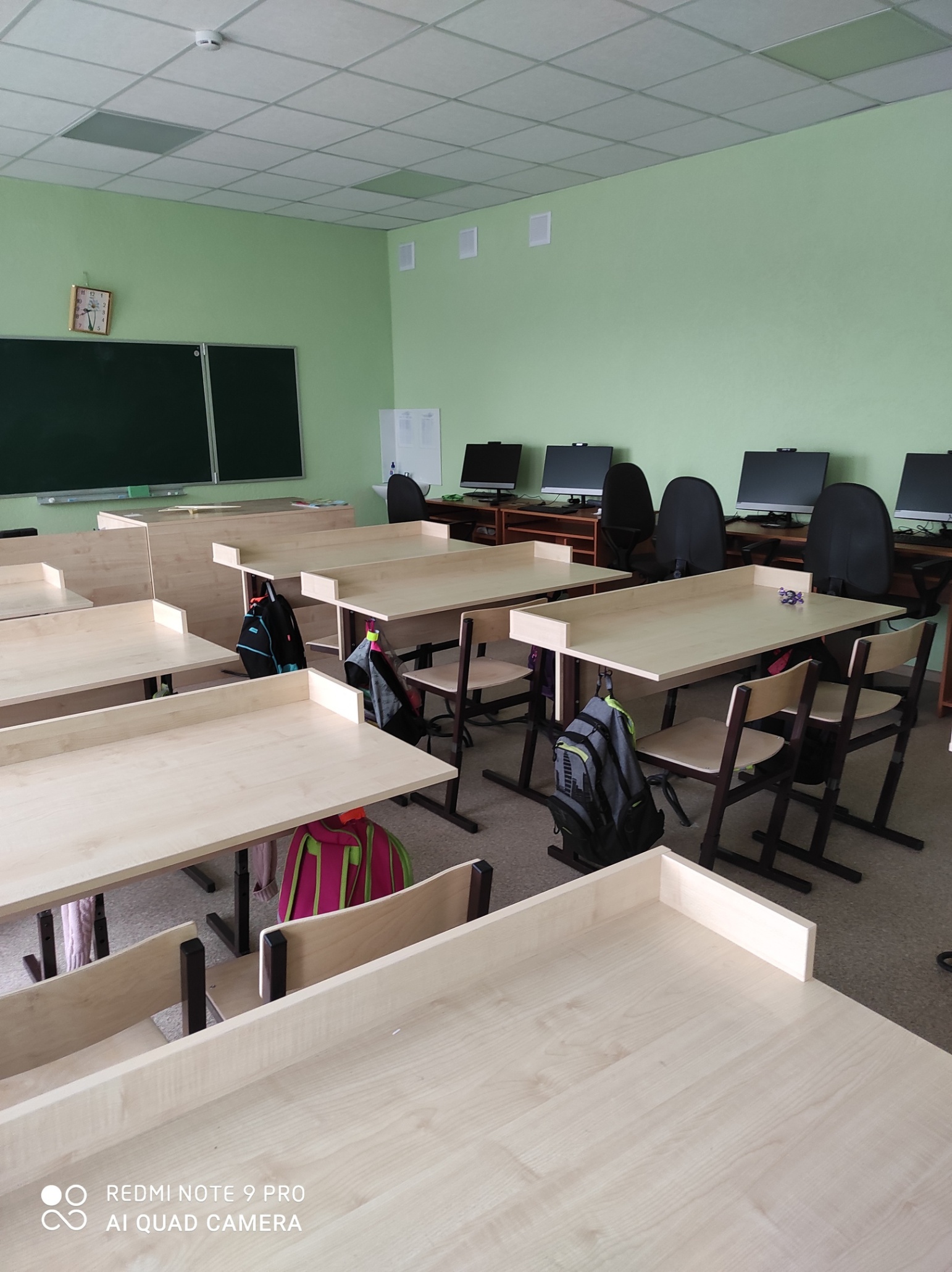 КАБИНЕТ ИСТОРИИ И ОБЩЕСТВОЗНАНИЯТехнические характеристики кабинета: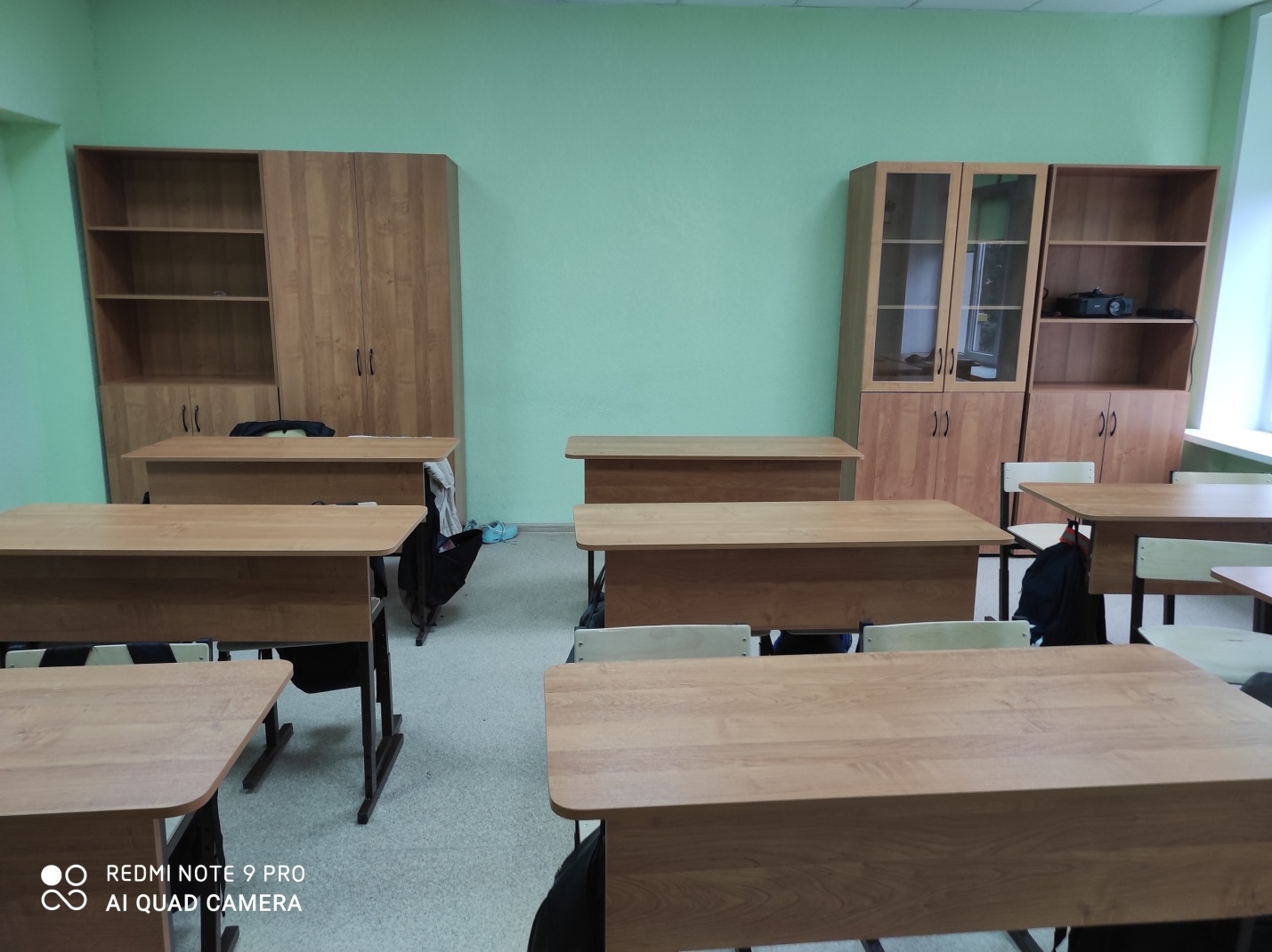 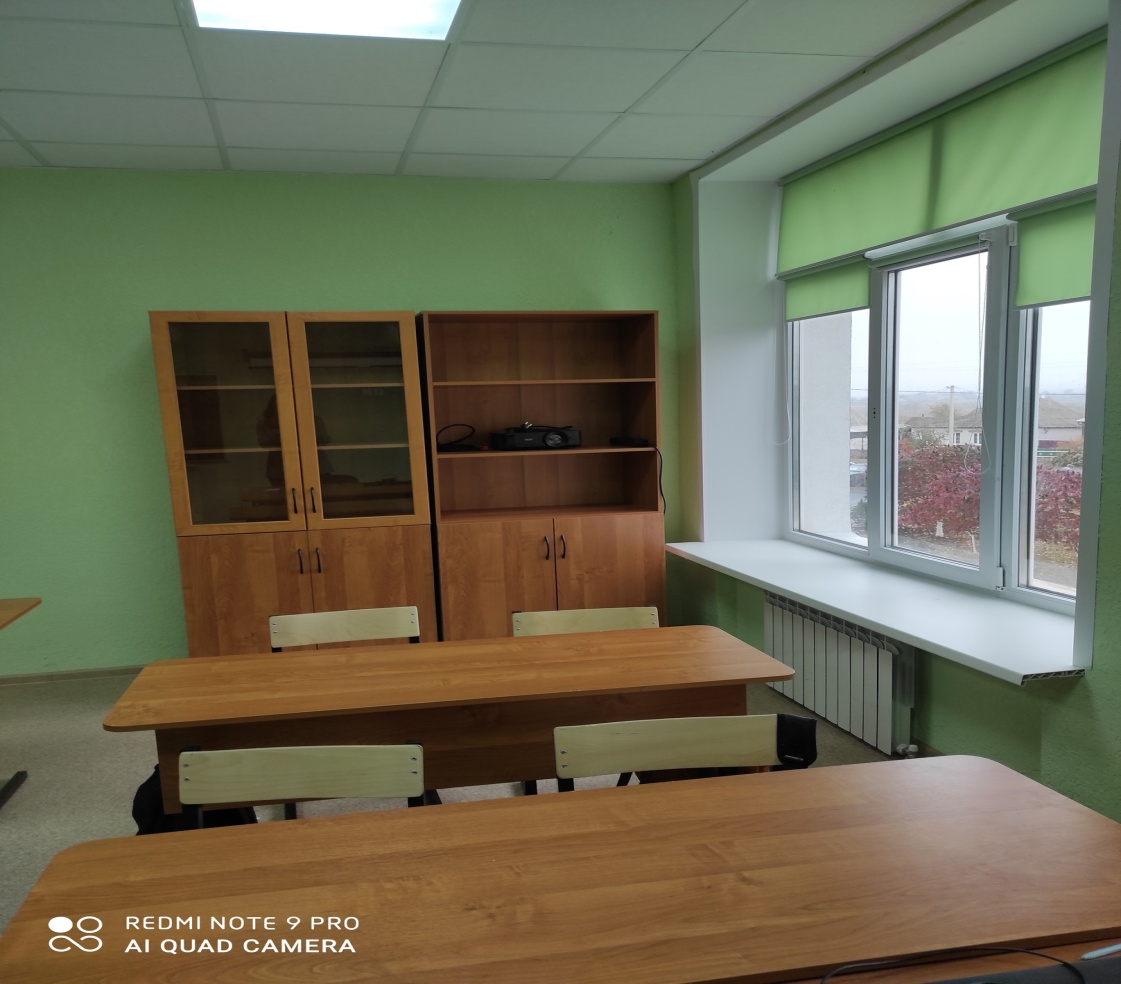 Кабинет химии и биологииТехнические характеристики кабинета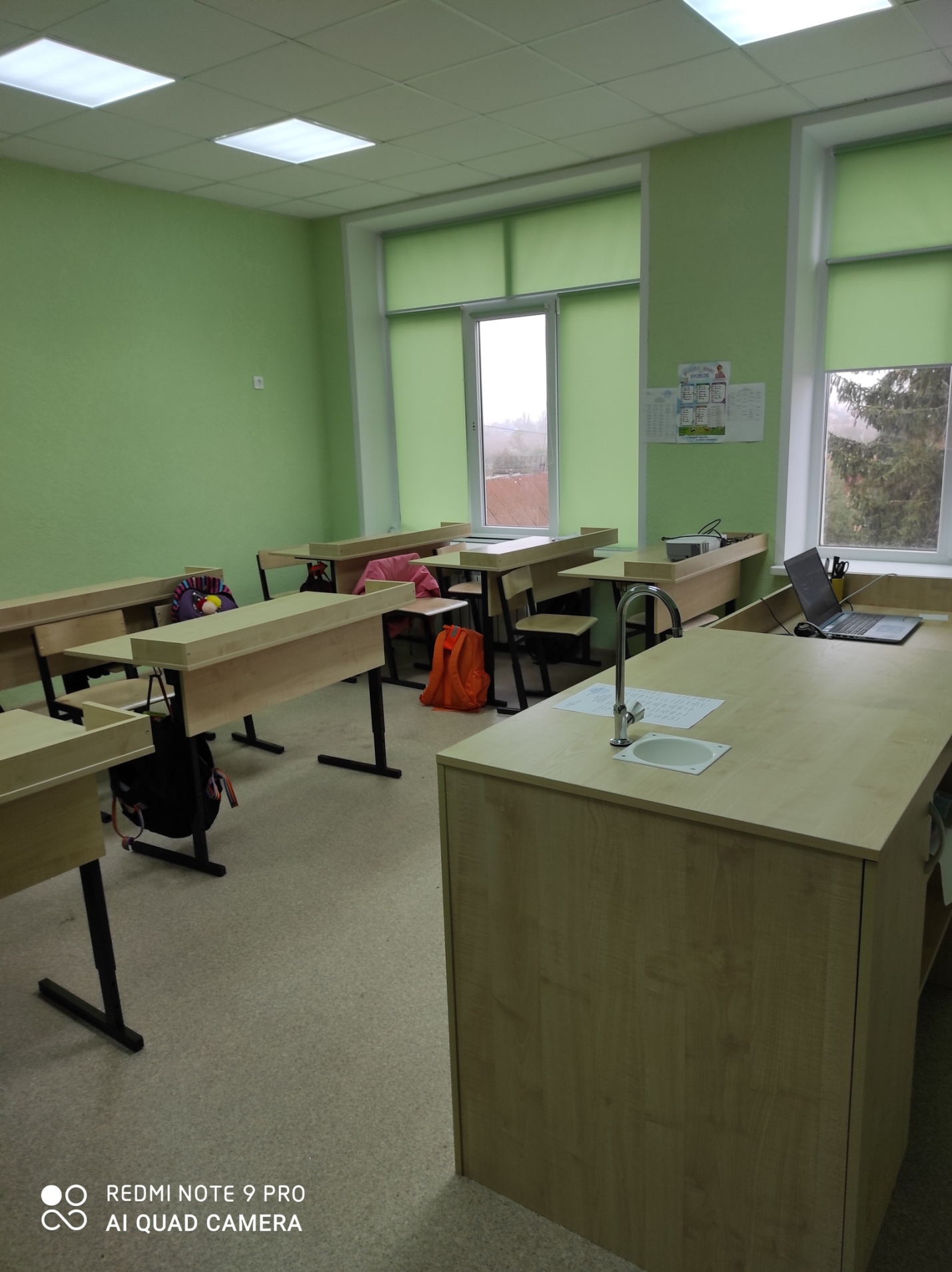 Кабинет начальных классов №1Технические характеристики кабинета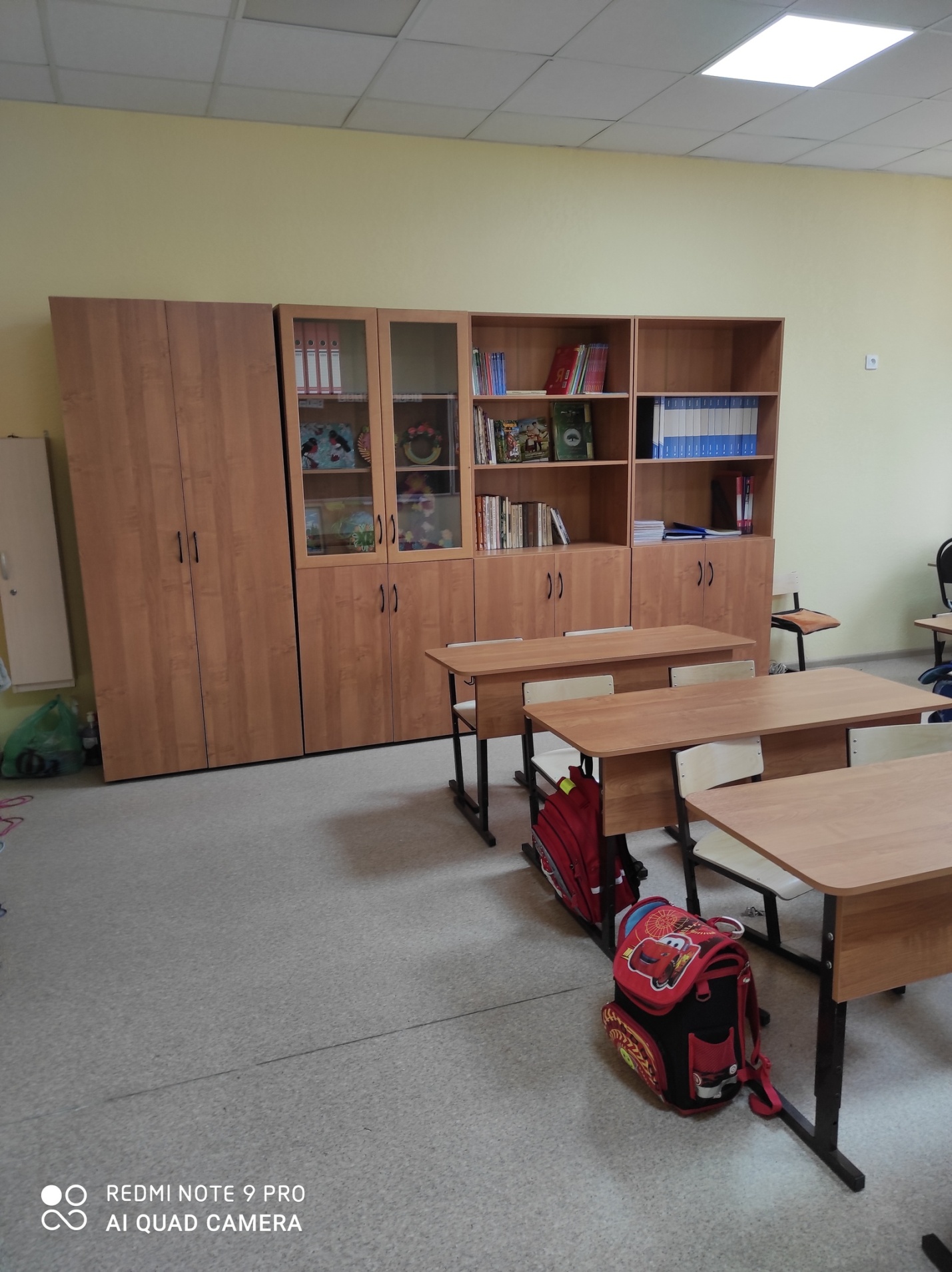 Кабинет начальных классов №2Технические характеристики кабинета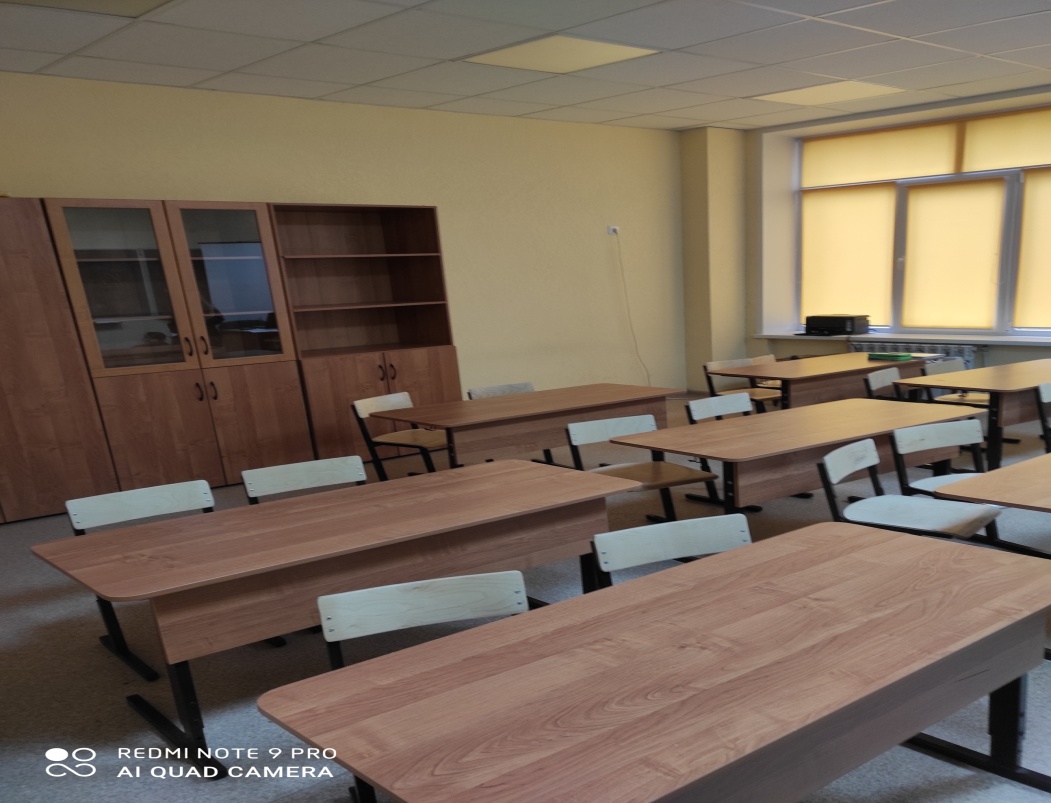 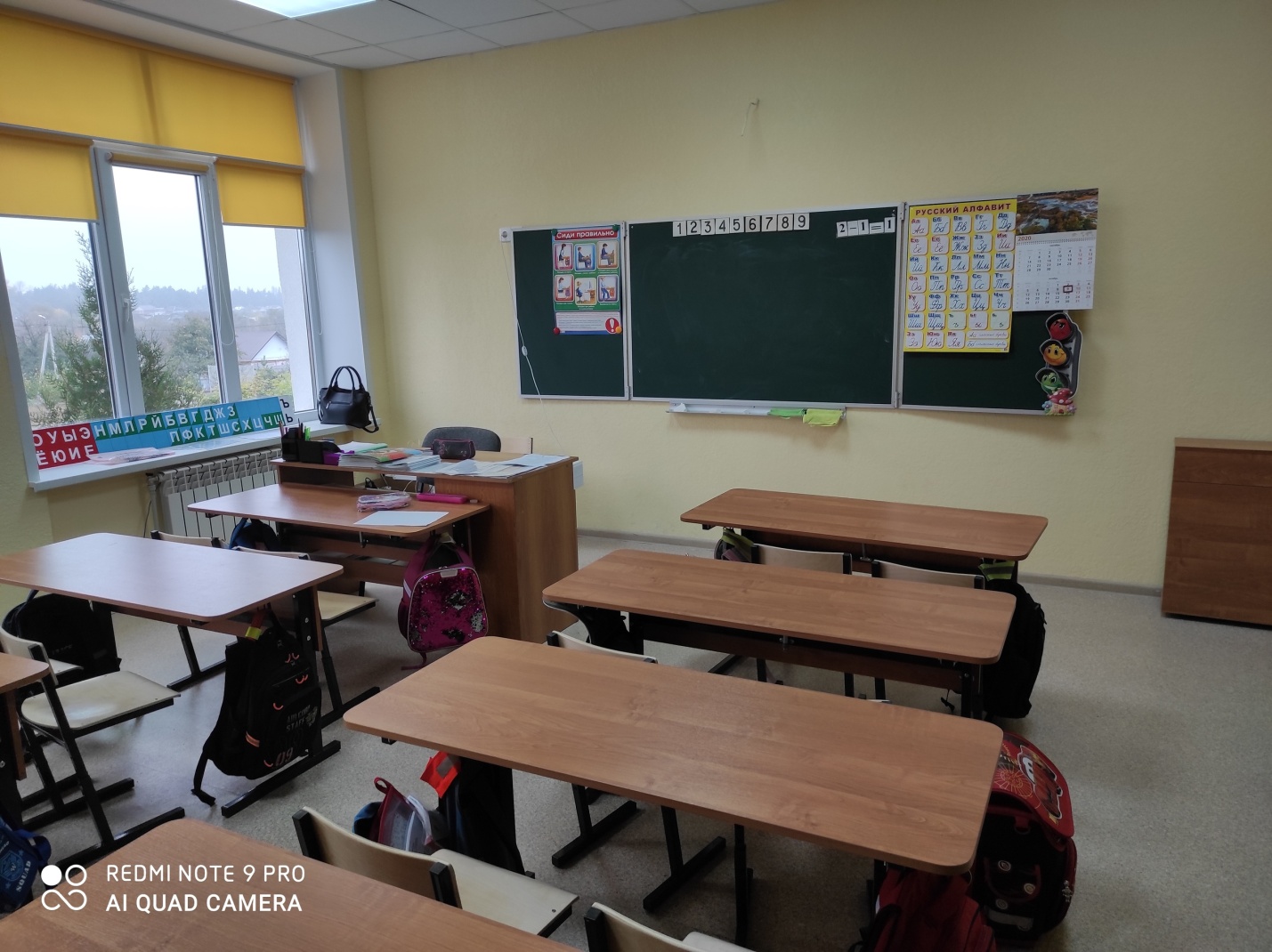 Кабинет начальных классов №3Технические характеристики кабинета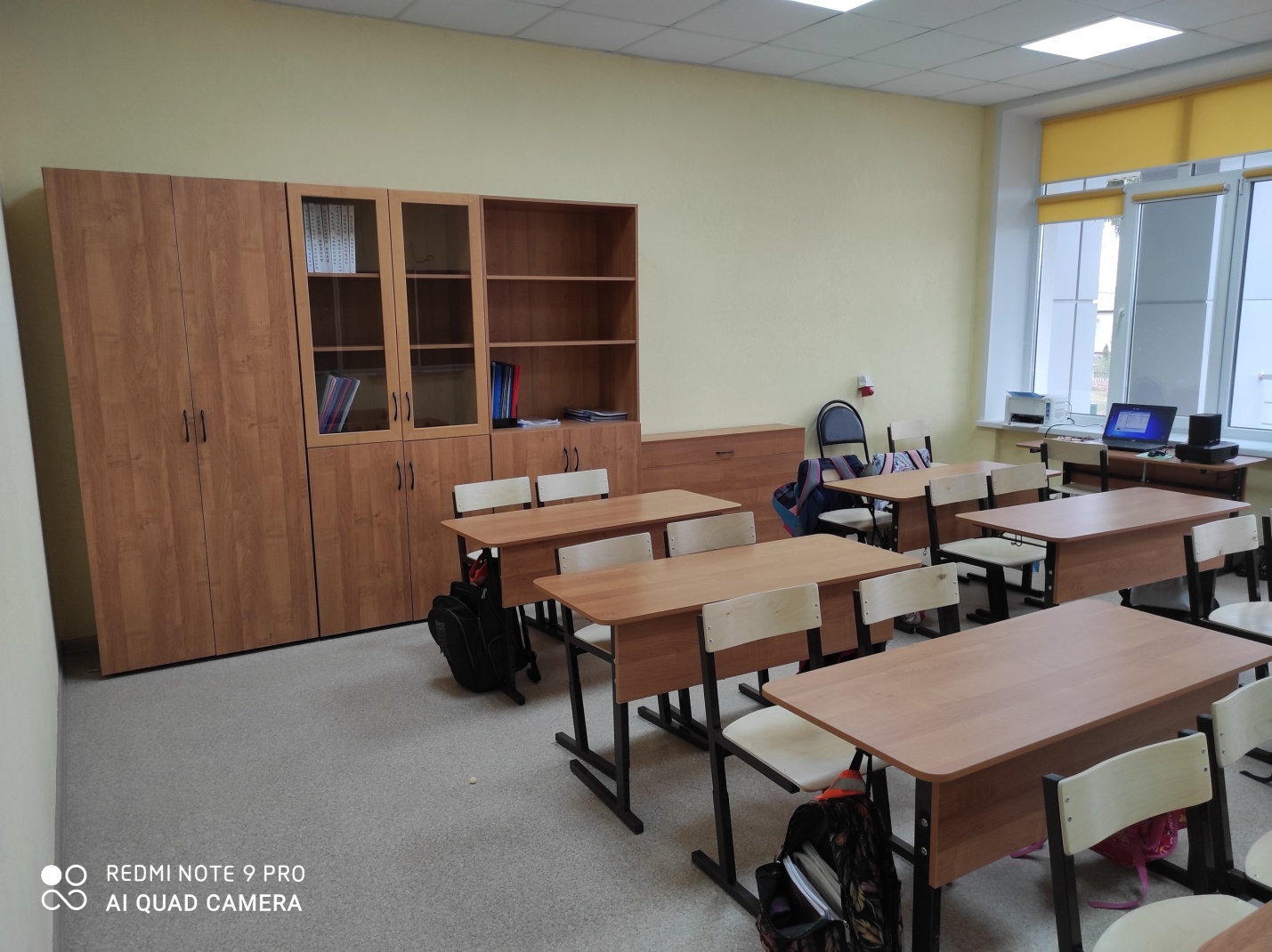 Кабинет начальных классов №4Технические характеристики кабинета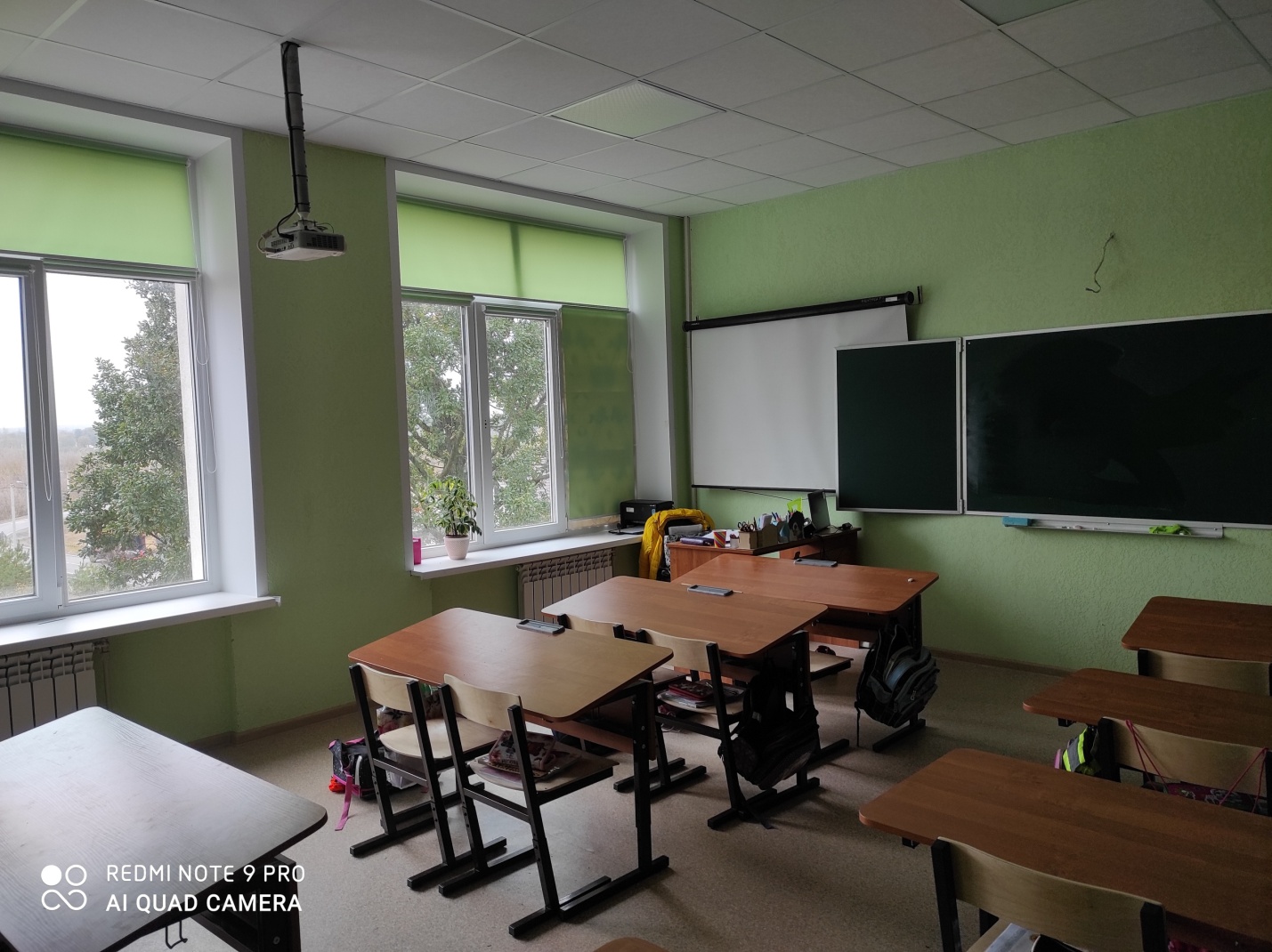 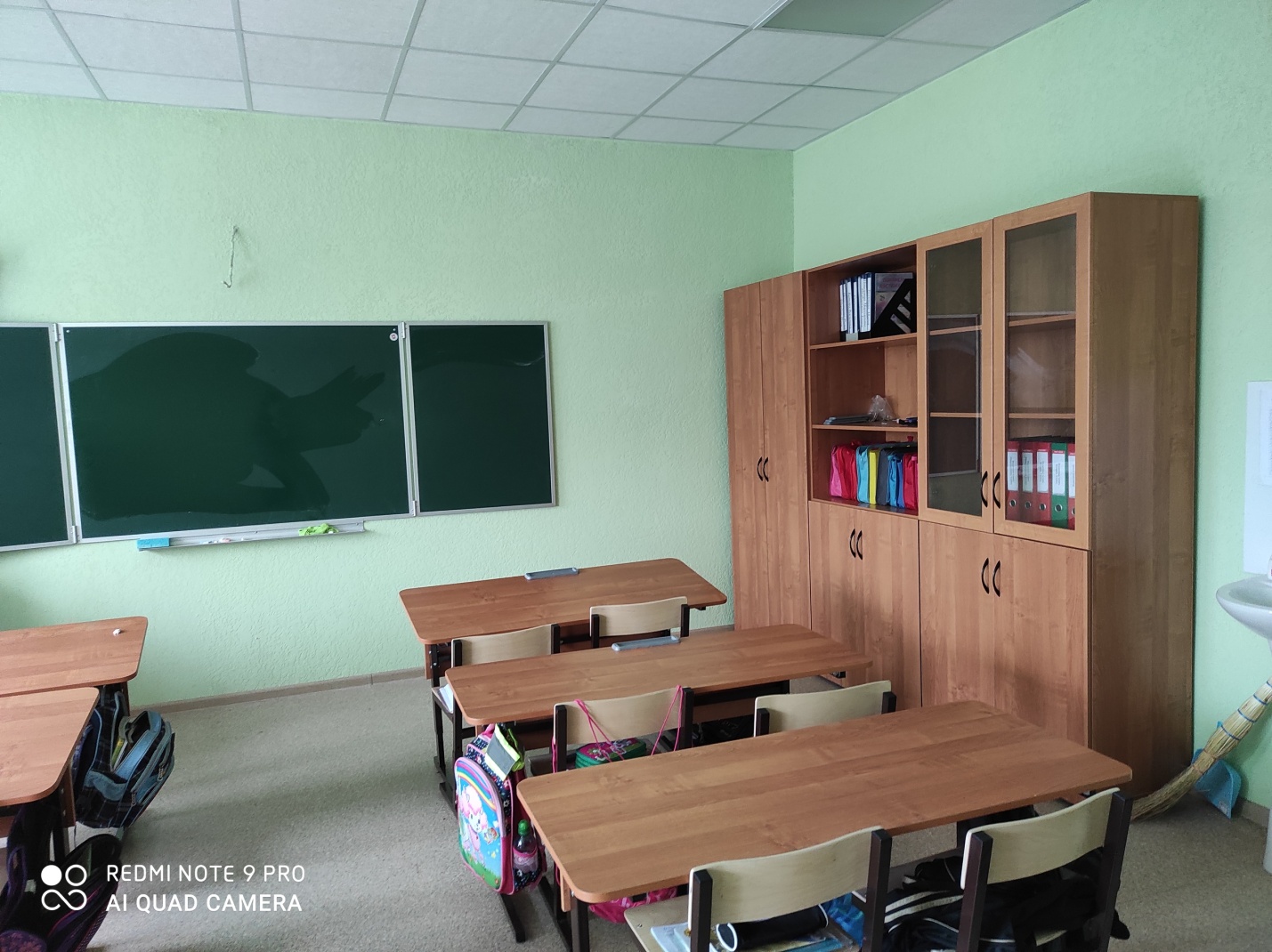 Для каких классов оборудован кабинет5-9 классыСколько комнат занято под кабинет1 комнатаПостоянное оборудование кабинетаСтол учительский – 1Стул учительский – 1Столы ученические – 16 местСтулья ученические – 16Шкаф со стеклом – 1Шкаф открытый – 1Шкаф закрытый – 1Тумба для наглядных пособий - 1Вид и оборудование классной доскиТрехсекционная доска – 1шт.Сменное оборудование стендов и их оформление«Классный уголок», «Готовимся к ГИА», «Юбилейные даты»Технические средства обучения и инструментыНоутбук, принтер, проектор, экран№НаименованиеХарактеристикаХарактеристика помещенияХарактеристика помещенияХарактеристика помещения1.Площадь кабинета36 м кв.2.Длина6 м3.Ширина6 м4.Высота3 м5.Число посадочных мест166.Покрытие полалинолеум7.СтеныДекоративная штукатурка8.Оконные блокиРамы пластиковые, 2 окна9.Наличие аптечки первой помощиОтсутствует10.Мебель для пособий3 шкафа11.Вспомогательная мебельтумба для наглядных пособий, столХарактеристика освещенияХарактеристика освещенияХарактеристика освещения12.Количество светильников614.Тип освещенияПотолочная система «Армстронг»Для каких классов оборудован кабинет5-9 классыСколько комнат занято под кабинет1 комнатаПостоянное оборудование кабинетаСтол учительский – 1Стул учительский – 1Столы ученические – 16 местСтулья ученические – 16Шкаф со стеклом – 1Шкаф открытый – 1Шкаф закрытый – 1Тумба для наглядных пособий - 1Вид и оборудование классной доскиТрехсекционная доска – 1шт.Сменное оборудование стендов и их оформление«Классный уголок», «Творческие работы учащихся», тематические иллюстрацииТехнические средства обучения и инструментыНоутбук, принтер, проектор, экран№НаименованиеХарактеристикаХарактеристика помещенияХарактеристика помещенияХарактеристика помещения1.Площадь кабинета23 м кв.2.Длина4,33 м3.Ширина5,5 м4.Высота3 м5.Число посадочных мест166.Покрытие полалинолеум7.СтеныДекоративная штукатурка8.Оконные блокиРамы пластиковые, 4 окна9.Наличие аптечки первой помощиОтсутствует10.Мебель для пособий3 шкафа11.Вспомогательная мебельтумба для наглядных пособий, столХарактеристика освещенияХарактеристика освещенияХарактеристика освещения12.Количество светильников614.Тип освещенияПотолочная система «Армстронг»Для каких классов оборудован кабинет5-9 классыСколько комнат занято под кабинет1 комната для занятий и 1 лаборантскаяПостоянное оборудование кабинетаСтол учительский – 2Стол демонстрационный-1Стул учительский – 2Столы ученические – 16 местСтулья ученические – 16Шкаф со стеклом – 1Шкаф открытый – 1Шкаф закрытый – 1Тумба для наглядных пособий – 1Стол компьютерный -8Стул компьютерный - 8Вид и оборудование классной доскиТрехсекционная доска – 1шт.Сменное оборудование стендов и их оформление«Классный уголок», «Математика-царица всех наук», «Физика-это интересно», «Уголок информационной безопасности», «Уголок безопасности» на уроках физикиТехнические средства обучения и инструментыНоутбук Аквариус, принтер, проектор, экран, моноблоки «Леново» - 8 шт.№НаименованиеХарактеристикаХарактеристика помещенияХарактеристика помещенияХарактеристика помещения1.Площадь кабинета54 м кв.2.Длина9 м3.Ширина6 м4.Высота3 м5.Число посадочных мест166.Покрытие полалинолеум7.СтеныДекоративная штукатурка8.Оконные блокиРамы пластиковые, 3 окна9.Наличие аптечки первой помощиОтсутствует10.Мебель для пособий3 шкафа11.Вспомогательная мебельтумба для наглядных пособий, столХарактеристика освещенияХарактеристика освещенияХарактеристика освещения12.Количество светильников9 в классной комнате + 3 в лаборантской14.Тип освещенияПотолочная система «Армстронг»Длякакихклассовоборудованкабинет5 - 9 классСколькокомнатзанятоподкабинет1   комнатаПостоянноеоборудованиекабинетаУчительский    стол–  1Стул  учительский -1Столы  ученические- 16 мест,Стул    ученический-16,Шкаф со стеклом – 1Шкаф открытый – 1Шкаф закрытый – 1Тумба для наглядных пособийВид и оборудование  классной доски:Трехсекционная доска – 1шт.Сменноеоборудованиестендовиихоформление«Классныйуголок», «Уголок безопасности»«Символикагосударства»;Техническиесредстваобученияиинструменты.Ноутбук,принтер,проектор,экран.№НаименованиеХарактеристикаХарактеристика помещенияХарактеристика помещенияХарактеристика помещения1Площадькабинета33, 4м22Длина5,86м3Ширина5,7 м4Высота3м5Числопосадочныхмест166  ПокрытиеполаЛинолеум 7СтеныДекоративная штукатурка8ОконныеблокиРамыпластиковые, 2окна9Наличиеаптечкипервойпомощиотсутствует10Мебельдляпособий 3 шкафа11Вспомогательнаямебельтумба для наглядных пособий, столХарактеристика освещениеХарактеристика освещениеХарактеристика освещение12Количествосветильников613ТипсветильниковПотолочная система армстронгДля каких классов оборудован кабинет5-9 классыСколько комнат занято под кабинет1 комнатаПостоянное оборудование кабинетаСтол учительский – 1Стул учительский – 1Столы ученические – 16 местСтулья ученические – 16Шкаф со стеклом – 1Шкаф открытый – 1Шкаф закрытый – 1Тумба для наглядных пособий - 1Вытяжной шкаф – 1Шкаф для химических реактивов -1Шкаф для химической посуды – 1Вид и оборудование классной доскиТрехсекционная доска – 1шт.Сменное оборудование стендов и их оформление«Классный уголок», «Таблица химических элементов», «Таблица растворимости», «Уголок безопасности», Тематический стендТехнические средства обучения и инструментыНоутбук, проектор, экран№НаименованиеХарактеристикаХарактеристика помещенияХарактеристика помещенияХарактеристика помещения1.Площадь кабинета33,2 м кв.2.Длина5,85 м3.Ширина5,68 м4.Высота3 м5.Число посадочных мест166.Покрытие полалинолеум7.СтеныДекоративная штукатурка8.Оконные блокиРамы пластиковые, 2 окна9.Наличие аптечки первой помощиИмеется10.Мебель для пособий3 шкафа11.Вспомогательная мебельтумба для наглядных пособий, столХарактеристика освещенияХарактеристика освещенияХарактеристика освещения12.Количество светильников614.Тип освещенияПотолочная система «Армстронг»Для каких классов оборудован кабинет1-4 классыСколько комнат занято под кабинет1 комнатаПостоянное оборудование кабинетаСтол учительский – 1Стул учительский – 1Столы ученические – 16 местСтулья ученические – 16Шкаф со стеклом – 1Шкаф открытый – 2Шкаф закрытый – 1Тумба для наглядных пособий – 1Шкаф для сотовых телефонов -1Вид и оборудование классной доскиТрехсекционная доска – 1шт.Сменное оборудование стендов и их оформление«Классный уголок», «Календарь природы», «Государственные символы», « Уголок безопасности», «Лента букв».Технические средства обучения и инструментыНоутбук, принтер, проектор, экран№НаименованиеХарактеристикаХарактеристика помещенияХарактеристика помещенияХарактеристика помещения1.Площадь кабинета36 м кв.2.Длина6 м3.Ширина6 м4.Высота3 м5.Число посадочных мест166.Покрытие полалинолеум7.СтеныДекоративная штукатурка8.Оконные блокиРамы пластиковые, 2 окна9.Наличие аптечки первой помощиОтсутствует10.Мебель для пособий4 шкафа11.Вспомогательная мебельтумба для наглядных пособий, столХарактеристика освещенияХарактеристика освещенияХарактеристика освещения12.Количество светильников614.Тип освещенияПотолочная система «Армстронг»Для каких классов оборудован кабинет1-4 классыСколько комнат занято под кабинет1 комната для занятий Постоянное оборудование кабинетаСтол учительский – 1Стул учительский – 1Столы ученические – 16 местСтулья ученические – 16Шкаф со стеклом – 1Шкаф открытый – 1Шкаф закрытый – 1Тумба для наглядных пособий – 1Шкаф для сотовых телефонов -1Вид и оборудование классной доскиТрехсекционная доска – 1шт.Сменное оборудование стендов и их оформление«Классный уголок», «Символика Российской Федерации», «Уголок для родителей», «Сиди правильно»Технические средства обучения и инструментыНоутбук, принтер, проектор, экран№НаименованиеХарактеристикаХарактеристика помещенияХарактеристика помещенияХарактеристика помещения1.Площадь кабинета33 м кв.2.Длина 5,64 м3.Ширина5,84 м4.Высота3 м5.Число посадочных мест166.Покрытие полалинолеум7.СтеныДекоративная штукатурка8.Оконные блокиРамы пластиковые, 2 окна9.Наличие аптечки первой помощиОтсутствует10.Мебель для пособий3 шкафа11.Вспомогательная мебельтумба для наглядных пособий, столХарактеристика освещенияХарактеристика освещенияХарактеристика освещения12.Количество светильников6 в классной комнате 14.Тип освещенияПотолочная система «Армстронг»Для каких классов оборудован кабинет1-4 классыСколько комнат занято под кабинет1 комната для занятий Постоянное оборудование кабинетаСтол учительский – 1Стул учительский – 1Столы ученические – 16 местСтулья ученические – 16Шкаф со стеклом – 1Шкаф открытый – 1Шкаф закрытый – 1Тумба для наглядных пособий – 1Шкаф для сотовых телефонов -1Вид и оборудование классной доскиТрехсекционная доска – 1шт.Сменное оборудование стендов и их оформление«Классный уголок», «Символика Российской Федерации», «Уголок для родителей», «Сиди правильно» ,«Лента букв»Технические средства обучения и инструментыНоутбук Acer, принтер, проектор, экран№НаименованиеХарактеристикаХарактеристика помещенияХарактеристика помещенияХарактеристика помещения1.Площадь кабинета36 м кв.2.Длина 6 м3.Ширина6 м4.Высота3 м5.Число посадочных мест166.Покрытие полалинолеум7.СтеныДекоративная штукатурка8.Оконные блокиРамы пластиковые, 2 окна9.Наличие аптечки первой помощиОтсутствует10.Мебель для пособий3 шкафа11.Вспомогательная мебельтумба для наглядных пособий, столХарактеристика освещенияХарактеристика освещенияХарактеристика освещения12.Количество светильников6 в классной комнате 14.Тип освещенияПотолочная система «Армстронг»Для каких классов оборудован кабинет                    1-4 классыСколько комнат занято под кабинет1 комнатаПостоянное оборудование кабинетаСтол учительский – 1Стул учительский – 1Столы ученические – 16 местСтулья ученические – 16Шкаф со стеклом – 1Шкаф открытый – 1Шкаф закрытый – 1Тумба для наглядных пособий - 1Вид и оборудование классной доскиТрехсекционная доска – 1шт.Сменное оборудование стендов и их оформление«Классный уголок», «Уголок безопасности»,«Символика государства»Технические средства обучения и инструментыНоутбук, проектор, экран№НаименованиеХарактеристикаХарактеристика помещенияХарактеристика помещенияХарактеристика помещения1.Площадь кабинета33,2 м кв.2.Длина5,85 м3.Ширина5,68 м4.Высота3 м5.Число посадочных мест166.Покрытие полалинолеум7.СтеныДекоративная штукатурка8.Оконные блокиРамы пластиковые, 2 окна9.Наличие аптечки первой помощиИмеется10.Мебель для пособий3 шкафа11.Вспомогательная мебельтумба для наглядных пособий, столХарактеристика освещенияХарактеристика освещенияХарактеристика освещения12.Количество светильников614.Тип освещенияПотолочная система «Армстронг»